Ferguslie and ShortroodsThis newsletter will keep you up to date with everything that’s going on. You can also find out what’s happening on our website which will be coming soon!!! 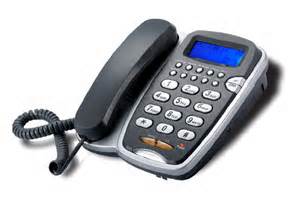 